ДА ЛИ СУ МУШКАРЦИ У ОБАВЕЗИ ДА СЕ ЖЕНЕ?>Српски – Serbian – < صربي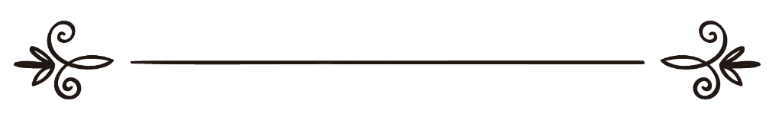 Мухаммед ибн Салих Ел-Мунеџидwww.islamqa.infoПревод: Љубица ЈовановићРецензија: Амра Дацић متى يجب الزواج؟< اللغة الصربية>الشيخ محمد بن صالح المنجدموقع الإسلام – سؤال وجوابترجمة: ليوبيتسا   يوفانوفيتسعمرة داتسيتش مراجعة:Да ли су мушкарци у обавези да се жене?Питање: Да ли су мушкарци у обавези да се жене?Одговор:Хвала припада Аллаху.Пропис брака по питању мушкарца се разликује сходно његовој ситуацији и стању. Брак је обавезан мушкарцу који има могућност и потребу за браком, а који страхује од неморала у случају ако не би ступио у брак. Јер човеку је обавеза да се чува од чињења забрањеног (харама) и да буде чедан, а то не може постићи осим браком.Исламски учењак Куртуби, Бог му се смиловао, каже: „Ако је особа у стању да се ожени и боји се да му то што није ожењен може души и вери наштетити, онда једини начин да се спречи ова штета је да се ожени, и нема разилажења код учењака по том питању– то јест сви се слажу да је брак таквој осби обавезан.“Мердави, Бог му се смиловао, каже у својој књизи Ел-Интисаф: „Онај ко страхује од неморала... У случају ове особе, брак је обавезан, и то по једногласном мишљењу свих учењака. Под неморалом се мисли на блуд, према исправнијем мишљењу. Или се каже да то значи пропаст преко блуда. Оно што се мисли под речима: 'Онај ко страхује од неморала' значи, ако зна или је више вероватно да ће то да уради. Каже се у Ел-Фуру': 'Брак је обавезан човеку само онда када је убеђен да ће починити блуд.'“ Ако жели да се ожени, али није у стању да се финансијски брине о жени, онда треба да се држи речи Узвишеног Бога:И нека се суздрже они који немају могућности да се ожене, док им Аллах из обиља Свога не помогне! (Кур'ан, Ен-Нур, 33)Такав треба да пости пуно, због хадиса којег преноси Абдуллах ибн Месуд, нека је Бог задовољан њим, да је Аллахов Посланик, нека су благослов и мир на њега, рекао: „О скупино младића, ко од вас има могућност да се жени нека то уради, јер ће му то помоћи да обара поглед и чува полни орган. Ко није у стању да се жени нека пости, јер му је то штит.“Омер, нека је Бог задовољан њим, је Ебу-л-Зева'иду рекао: „Ништа те не спречава да се ожениш осим стерилитет или неморал.“ Погледати Фикху-с-Сунне, 2/15-17.Брак је обавезан сваком ко није ожењен ако чини грехе као што је недозвољен поглед или пољубац. Ако мушкарац или жена буду знали да је највероватније да ако не ступе у брак да ће да почине блуд – или било шта друго што има исти пропис или спада под исто значење, као што је мастурбација, онда је брак обавезан. Обавезан је чак и ако особа зна да ће да чини грехе и након брака, јер када ступи у брак мање је вероватно да ће да чини грехе, јер ће му пажња бити скренута са њих макар деломично, а у случају када не би ступио у брак грехе би чинио стално.Свако ко погледа у стање ствари у нашем времену, у то колико су присутани неморал и искушења, схватиће да је обавеза да ступи у брак сада још већа него у било којем времену у прошлости. Молимо Аллаха да очисти наша срца, да нас удаљи од забрањених ствари и да нам помогне да будемо чедни. Нека је благослов на нашег посланика Мухаммеда, мир над њим.Одговорио: Учењак Мухаммед ибн Салих ел-МунеџџидИзвор: http://islamqa.info/ar/5511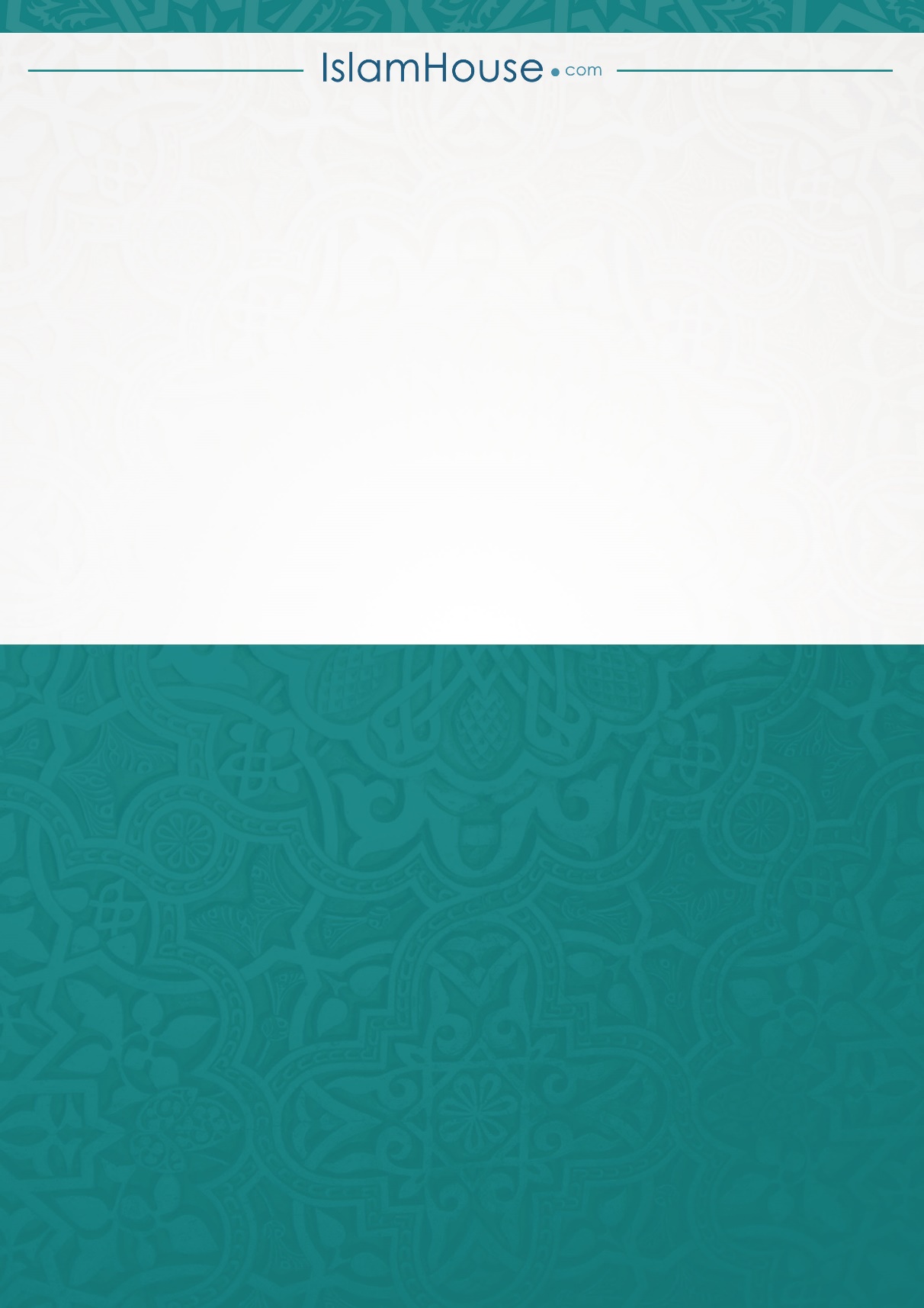 